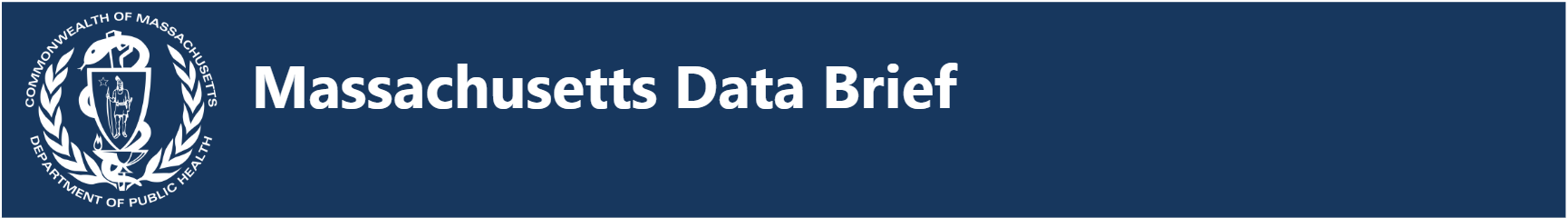 Table 1. Massachusetts PSS Facility Reported Stroke Characteristics,2021 (n=15,570)Table 1. Massachusetts PSS Facility Reported Stroke Characteristics,2021 (n=15,570)Table 1. Massachusetts PSS Facility Reported Stroke Characteristics,2021 (n=15,570)Stroke TypeN (%)Rate (per 100,000)Ischemic10,619 (68.2)151.0Transient Ischemic Attack2,541 (16.3)36.2Intracranial Hemorrhage 1,756 (11.3)25.0Subarachnoid Hemorrhage573 (3.7)8.2Not otherwise specified81 (0.5)1.2Female7,730 (49.7)202.9Race and Ethnicity White, nH/nL12,056 (77.4)249.8Black/African American, nH/nL1,202 (7.7)251.6AAPI, nH/nL556 (3.6)108.6AI/AN, nH/nL21 (0.1)211.3Hispanic/Latinx1,076 (6.5)122.3Unable to be determined, nH/nL650 (4.2)N/ATwo or more races, nH/nL9 (0.1)2.8Patient Means of ArrivalEMS8,183 (52.6)N/APrivate Transport4,650 (29.9)N/ATransfer from another hospital2,579 (16.6)N/ANot documented or unknown154 (1.0)N/AData Sources: PSS Stroke Registry, extracted November 18, 2022;Rate denominator based on UMass Donahue Institute 2020 Massachusetts Population Estimate4nH/nL= Non-Hispanic/Non-LatinxAAPI=Asian American Pacific IslanderAI/AN= American Indian/Alaska NativeData Sources: PSS Stroke Registry, extracted November 18, 2022;Rate denominator based on UMass Donahue Institute 2020 Massachusetts Population Estimate4nH/nL= Non-Hispanic/Non-LatinxAAPI=Asian American Pacific IslanderAI/AN= American Indian/Alaska NativeData Sources: PSS Stroke Registry, extracted November 18, 2022;Rate denominator based on UMass Donahue Institute 2020 Massachusetts Population Estimate4nH/nL= Non-Hispanic/Non-LatinxAAPI=Asian American Pacific IslanderAI/AN= American Indian/Alaska Native5 Most Common Provider Discretion Warnings5 Most Common Provider Discretion WarningsStroke severity too mildOral anticoagulant use regardless of INRCare team unable to determine eligibilityPatient/family refusalRapid improvement of symptomsRapid improvement of symptoms